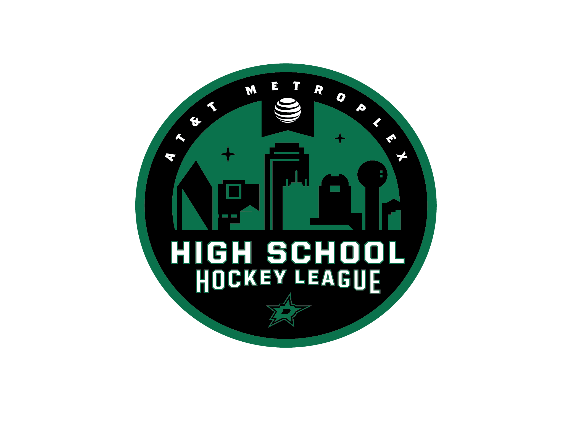 2019-2020 Club Information Form Team (School & Nickname):  	 	 	 	 	 	 	 	 	 Club Representative:  	 	 	 Address:  	 	 	 	 	 City:  	 	 	 	 Zip:  	 	 Home Phone:  	 	 	 	 	 Work Phone:  	 	 	 	 	 E-mail Address:   Preferred Home Rink for Games									(note-We will do our best to place home games in your desired rink but there is no guarantee that all home games will be played in the rink selected based on availability)	 	 	 	 	 	 	 	 	 	 Varsity Team Head Coach:  	 	 	 	 	 	 Phone-(Best Contact Number)						EMAIL									Varsity Team Manager:   	 	 	 	 	 	 	 	 	 Junior Varsity Team Head Coach:  	 	 	 	 	 	 Phone-(Best Contact Number)						EMAIL									JV Team Manager:  	 	 	 	 	 	 	 	 	 	 